Karlskrona Simsällskap har härmed nöjet att tillsammans med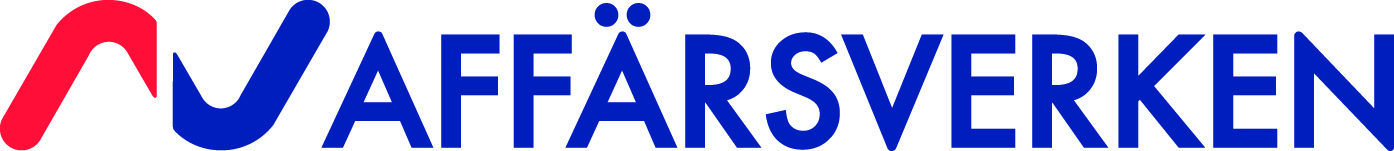 inbjuda tillAffärsverken Cup10 december 2016	Plats:	Karlskrona Simhall 				(25 m bassäng, elektronisk tidtagning)	Insim:	klockan 09:00 	Tävling start:	klockan 10:00	Tävling slut:	ca klockan 14:00 	Klasser:	Tävlingen är indelad i följande ålders klasser:		A - Pojkar & Flickor 11-12 år (2004-2005)		B - Pojkar & Flickor 9-10 år (2006-2007)		C - Pojkar & Flickor 8 år och yngre (2008-)	Anmälan	Kan göras med Octostatistik eller WinGrodan anmälningsfil.	Anmälan skall vara KSS tillhanda (via e-post till simsport@karlskronasimsallskap.se ) senast den 27/11. 	Efteranmälningar tas emot i mån av plats fram till den 8/12 mot dubbel avgift.	Vi förbehåller oss rätten till strykningar vid för stort deltagarantal. 	Anmälningsavgift	Anmälningsavgiften är 50 kr per start och 75 kr per lag (faktureras).	Lagkapper	Lagkappslagen ska lämnas till sekretariatet senast klockan 9.15 	Startlista	Skickas via e-post till anmälda simklubbar senast den 1/12. Startlistan kommer även att finnas på Livetiming.Strykningar och lagkappslistaStrykningar samt lagkappslista inlämnas senast kl 9.15PriserDe tre bästa simmarna i varje gren och klass erhåller medaljer. I lagkapperna utdelas medaljer till de tre bästa lagen i varje gren.Frågor	På e-post till: simsport@karlskronasimsallskap.se eller till KSS kansli på telefon 0455-803 34. Hjärtligt välkomna!Grenordning50m Frisim Pojkar A-B50m Frisim Flickor A-B25m Frisim Pojkar C25m Frisim Flickor C50m Ryggsim Pojkar A-B50m Ryggsim Flickor A-B25m Ryggsim Pojkar C25m Ryggsim Flickor C50m Bröstsim Pojkar A-B50m Bröstsim Flickor A-B25m Bröstsim Pojkar C25m Bröstsim Flickor C50m Fjäril Pojkar A50m Fjäril Flickor A25m Fjäril Pojkar B25m Fjäril Flickor B4x50m Frisim Pojkar 4x50m Frisim Flickor 